Литературное чтение.Краткосрочный план урока № 61.Предмет: Литературное чтениеУрок: 61Предмет: Литературное чтениеУрок: 61Школа: ОШ № 1Школа: ОШ № 1Школа: ОШ № 1Школа: ОШ № 1Школа: ОШ № 1Дата: 07.02.22Дата: 07.02.22ФИО учителя: Нагула Т. П.ФИО учителя: Нагула Т. П.ФИО учителя: Нагула Т. П.ФИО учителя: Нагула Т. П.ФИО учителя: Нагула Т. П.Класс: 3 «Б»Класс: 3 «Б»Количество присутствующих: Количество присутствующих:  Количество    отсутствующих:              Количество    отсутствующих:              Количество    отсутствующих:             Раздел (сквозная тема):Раздел (сквозная тема):В контексте сквозной темы «Искусство».В контексте сквозной темы «Искусство».В контексте сквозной темы «Искусство».В контексте сквозной темы «Искусство».В контексте сквозной темы «Искусство».Тема урока:Тема урока:Повторение. К.Паустовский «Корзина с еловыми шишками»Музыка – это язык чувствПовторение. К.Паустовский «Корзина с еловыми шишками»Музыка – это язык чувствПовторение. К.Паустовский «Корзина с еловыми шишками»Музыка – это язык чувствПовторение. К.Паустовский «Корзина с еловыми шишками»Музыка – это язык чувствПовторение. К.Паустовский «Корзина с еловыми шишками»Музыка – это язык чувствЦели обучения в соответствии с учебной программой:Цели обучения в соответствии с учебной программой:3.1.5.1 – строить высказывание для объяснения своих идей, чувств, мыслей, используя художественно-выразительные средства3.2.4.1 – понимать и определять жанровые особенности народной и литературной сказки, рассказа, стихотворения, басни 3.3.1.1 – составлять план на основе выявления последовательности событий и деления произведения на части, озаглавливать каждую часть (с помощью учителя)3.1.5.1 – строить высказывание для объяснения своих идей, чувств, мыслей, используя художественно-выразительные средства3.2.4.1 – понимать и определять жанровые особенности народной и литературной сказки, рассказа, стихотворения, басни 3.3.1.1 – составлять план на основе выявления последовательности событий и деления произведения на части, озаглавливать каждую часть (с помощью учителя)3.1.5.1 – строить высказывание для объяснения своих идей, чувств, мыслей, используя художественно-выразительные средства3.2.4.1 – понимать и определять жанровые особенности народной и литературной сказки, рассказа, стихотворения, басни 3.3.1.1 – составлять план на основе выявления последовательности событий и деления произведения на части, озаглавливать каждую часть (с помощью учителя)3.1.5.1 – строить высказывание для объяснения своих идей, чувств, мыслей, используя художественно-выразительные средства3.2.4.1 – понимать и определять жанровые особенности народной и литературной сказки, рассказа, стихотворения, басни 3.3.1.1 – составлять план на основе выявления последовательности событий и деления произведения на части, озаглавливать каждую часть (с помощью учителя)3.1.5.1 – строить высказывание для объяснения своих идей, чувств, мыслей, используя художественно-выразительные средства3.2.4.1 – понимать и определять жанровые особенности народной и литературной сказки, рассказа, стихотворения, басни 3.3.1.1 – составлять план на основе выявления последовательности событий и деления произведения на части, озаглавливать каждую часть (с помощью учителя)Цели урока:Цели урока:составлять план на основе выявления последовательности событий и деления произведения на части, озаглавливать каждую часть (с помощью учителя)составлять план на основе выявления последовательности событий и деления произведения на части, озаглавливать каждую часть (с помощью учителя)составлять план на основе выявления последовательности событий и деления произведения на части, озаглавливать каждую часть (с помощью учителя)составлять план на основе выявления последовательности событий и деления произведения на части, озаглавливать каждую часть (с помощью учителя)составлять план на основе выявления последовательности событий и деления произведения на части, озаглавливать каждую часть (с помощью учителя)Коррекционная цель:Коррекционная цель:коррекция вербальной памяти на основе упражнений учащихся в запоминании словкоррекция вербальной памяти на основе упражнений учащихся в запоминании словкоррекция вербальной памяти на основе упражнений учащихся в запоминании словкоррекция вербальной памяти на основе упражнений учащихся в запоминании словкоррекция вербальной памяти на основе упражнений учащихся в запоминании словХод урока:Ход урока:Ход урока:Ход урока:Ход урока:Ход урока:Ход урока:Этап урока/ ВремяДействия педагогаДействия педагогаДействия ученикаДействия ученикаОцениваниеРесурсы1.Начало урока. 0-5 минСоздание положительного эмоционального настроя:Руки? НА МЕСТЕНоги? НА МЕСТЕЛокти? У КРАЯСпина? ПРЯМАЯ.- Бодрячок.“Коленки”Сесть в круг. Каждый участник кладет руки на колени своих соседей слева и справа. Тот, с кого начинается игра, хлопает своего соседа справа по коленке. Сосед должен мгновенно среагировать, хлопнуть по коленке первого игрока, а затем быстро хлопнуть следующего игрока справа, как бы передавая эстафету. Тот, в свою очередь, должен передать хлопок дальше, предварительно хлопнув по колену того кто ему передал хлопок.Создание положительного эмоционального настроя:Руки? НА МЕСТЕНоги? НА МЕСТЕЛокти? У КРАЯСпина? ПРЯМАЯ.- Бодрячок.“Коленки”Сесть в круг. Каждый участник кладет руки на колени своих соседей слева и справа. Тот, с кого начинается игра, хлопает своего соседа справа по коленке. Сосед должен мгновенно среагировать, хлопнуть по коленке первого игрока, а затем быстро хлопнуть следующего игрока справа, как бы передавая эстафету. Тот, в свою очередь, должен передать хлопок дальше, предварительно хлопнув по колену того кто ему передал хлопок.Приветствуют учителя. Организуют свое рабочее место, проверяют наличие индивидуальных учебных принадлежностейПриветствуют учителя. Организуют свое рабочее место, проверяют наличие индивидуальных учебных принадлежностейФООценивание эмоционального состояния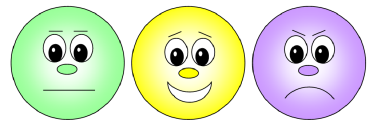 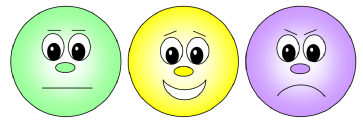 Эмоц. настрой2. Середина урока. 5 – 35 минАктуализация жизненного опыта(К)  Учитель  предлагает  подумать,  можно  ли  в  музыке услышать звуки природы?(Г)  Ученики  строят  высказывания,  предположения,  о  чём пойдёт речь на уроке литературного чтения?ЦелеполаганиеЦель нашего урока – научиться:-  строить  высказывание  для  объяснения  своих  идей,  чувств, мыслей, используя художественно-выразительные средства;- понимать и определять жанровые особенности рассказа;-  составлять  план  на  основе  выявления  последовательности событий  и  деления  произведения  на  части,  озаглавливать каждую часть (с помощью учителя).Работа  над  сквозной  темой  раздела  урока  «Музыка  –  это язык чувств».(К)  Знакомство  с  новой  лексической  темой,  обсуждение вопросов: –  Как называется место, куда приходят люди, чтобы послушать звуки «живой музыки»?– Что человек должен помнить, приходя в концертный зал?Динамическая паузаРабота над литературным произведением К. Паустовского «Корзина с еловыми шишками» (К) Вспоминаем о творчестве К. Паустовского.(Г)  Ученики  читают  вслух  правильно,  сознательно  и выразительно.(И) Ученики подбирают другой заголовок для рассказа.(П)  Ученики  составляют  план  на  основе  выявления последовательности  событий, деления произведения  на  части. Озаглавливают каждую часть. (К)  С  помощью  учителя  учащиеся  сравнивают  чувства, поведение  главных  героев  в  различных  ситуациях,  доказывая словами из текста.(И)  Ученики  самостоятельно  выбирают  верное  утверждение «Для чего должен жить человек?»Разминка для глаз  Работа в тетради «Что я знаю и умею» (И) Ученики выполняют задание №6.(И) Оценить свою работу на уроке. (Ф.О.)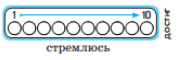 Творческая работа(И) Ученики выполняют задание №4.(Г) Ученики зачитывают синквейн «Музыка».(К) Взаимооценка по критериям: интересно, познавательно, Творчески(Г) Задание на развитие функциональной грамотностиУченики выполняют задание №5Актуализация жизненного опыта(К)  Учитель  предлагает  подумать,  можно  ли  в  музыке услышать звуки природы?(Г)  Ученики  строят  высказывания,  предположения,  о  чём пойдёт речь на уроке литературного чтения?ЦелеполаганиеЦель нашего урока – научиться:-  строить  высказывание  для  объяснения  своих  идей,  чувств, мыслей, используя художественно-выразительные средства;- понимать и определять жанровые особенности рассказа;-  составлять  план  на  основе  выявления  последовательности событий  и  деления  произведения  на  части,  озаглавливать каждую часть (с помощью учителя).Работа  над  сквозной  темой  раздела  урока  «Музыка  –  это язык чувств».(К)  Знакомство  с  новой  лексической  темой,  обсуждение вопросов: –  Как называется место, куда приходят люди, чтобы послушать звуки «живой музыки»?– Что человек должен помнить, приходя в концертный зал?Динамическая паузаРабота над литературным произведением К. Паустовского «Корзина с еловыми шишками» (К) Вспоминаем о творчестве К. Паустовского.(Г)  Ученики  читают  вслух  правильно,  сознательно  и выразительно.(И) Ученики подбирают другой заголовок для рассказа.(П)  Ученики  составляют  план  на  основе  выявления последовательности  событий, деления произведения  на  части. Озаглавливают каждую часть. (К)  С  помощью  учителя  учащиеся  сравнивают  чувства, поведение  главных  героев  в  различных  ситуациях,  доказывая словами из текста.(И)  Ученики  самостоятельно  выбирают  верное  утверждение «Для чего должен жить человек?»Разминка для глаз  Работа в тетради «Что я знаю и умею» (И) Ученики выполняют задание №6.(И) Оценить свою работу на уроке. (Ф.О.)Творческая работа(И) Ученики выполняют задание №4.(Г) Ученики зачитывают синквейн «Музыка».(К) Взаимооценка по критериям: интересно, познавательно, Творчески(Г) Задание на развитие функциональной грамотностиУченики выполняют задание №5Учащиеся слушают учителя, отвечают на вопросыФормулируют тему урока, определяют цель урокаРаботают  над  сквозной  темой  раздела  Работа над литературным произведениемРабота с текстомРабота в парах. Индивидуальная помощь Епановой, Макелький.Работают в тетради. Слабоуспевающие ученики работают под руководством учителя.Задание для сильных учениковВыполняют творческую работуРаботают в парах. Индивидуальная помощь учителя слабоуспевающим ученикамУчащиеся слушают учителя, отвечают на вопросыФормулируют тему урока, определяют цель урокаРаботают  над  сквозной  темой  раздела  Работа над литературным произведениемРабота с текстомРабота в парах. Индивидуальная помощь Епановой, Макелький.Работают в тетради. Слабоуспевающие ученики работают под руководством учителя.Задание для сильных учениковВыполняют творческую работуРаботают в парах. Индивидуальная помощь учителя слабоуспевающим ученикамФОФОФОФОФОФОУчебник, рабочая тетрадьМузыкаРабочая тетрадьЛисты бумаги, фломастерыРабочая тетрадь3. Конец урока. 35-40 мин7.Итог урока. -Какую цель мы поставили на сегодняшнем уроке?-  Достигли ли мы этой цели?-  Какие затруднения были у вас на уроке?-  Что нужно сделать чтобы эти затруднения не повторялись?Рефлексия.Предлагает  оценить  свою  работу  при  помощи  линейки успеха.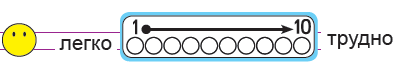 7.Итог урока. -Какую цель мы поставили на сегодняшнем уроке?-  Достигли ли мы этой цели?-  Какие затруднения были у вас на уроке?-  Что нужно сделать чтобы эти затруднения не повторялись?Рефлексия.Предлагает  оценить  свою  работу  при  помощи  линейки успеха.Отвечают на вопросы учителя, оценивают сою деятельность на урокеОтвечают на вопросы учителя, оценивают сою деятельность на урокеФОКартинки к рефлексии.